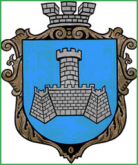 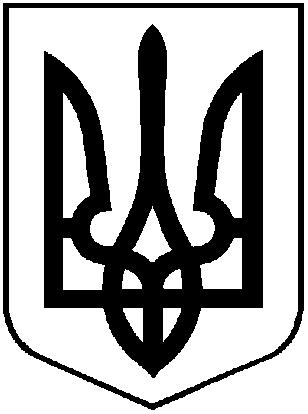 У К Р А Ї Н Ам. Хмільник  Вінницької  областіР О З П О Р Я Д Ж Е Н Н Я М І С Ь К О Г О    Г О Л О В И06 березня _2018року                                                                                   №91-рПро організацію весняної акції з благоустрою та санітарної очистки території міста ХмільникаВідповідно до Закону України «Про благоустрій населених пунктів», розпорядження Кабінету Міністрів України від 31 березня 2010 року № 777-р «Деякі питання проведення щорічної акції «За чисте довкілля» та дня благоустрою території населених пунктів», на виконання розпорядження голови Вінницької обласної державної адміністрації від 21 лютого 2018 року № 142 « Про організацію весняної акції з благоустрою» з метою поліпшення санітарного та естетичного стану території міста Хмільника після зимового періоду експлуатації, покращення благоустрою та озеленення території, підготовки об’єктів благоустрою загального користування до проведення загальнодержавних, загальнообласних та міських заходів, керуючись ст. 42, 59 Закону України «Про місцеве самоврядування в Україні»:1. Затвердити заходи з організації весняної акції з благоустрою та санітарної очистки території  міста Хмільника (далі Заходи), що додаються2. Виконавчим органам Хмільницької міської ради, комунальним підприємствам, організаціям та суб’єкти господарювання всіх форм власності в тому числі головам будинкових та вуличних комітетів забезпечити виконання Заходів, про що інформувати управління житлово-комунального господарства та комунальної власності міської ради щочерверга до 09:00 год. в описовому вигляді ( з фотоматеріалами ) та до 8 травня 2018 року за формою згідно з додатком.3.  Управління житлово-комунального господарства та комунальної власності міської ради проінформувати про хід виконаних Заходів облдержадміністрацію до 10 травня 2018 року.4. Контроль за виконанням цього розпорядження покласти на заступника міського голови з питань діяльності виконавчих органів міської ради Загіка В.М.        В.о міського голови, секретар міської ради                                                                     П.В. КрепкийС.П. МаташВ.М. ЗагікаН.А. БуликоваІ.Г. СташокГ.І. Коведа                                                                                Додаток                                                                      до розпорядження                                                                   міського головивід 06 березня 2018р. №91-рЗАХОДИз організації весняної акції з благоустрою та санітарної очистки тереторії міста Хмільника1. Забезпечити :1) спільно виконавчому комітету Хмільницької міської ради, комунальним підприємствам, організаціям та суб’єкти господарювання всіх форм власності в тому числі головам будинкових та вуличних комітетів організацію виконання комплексу заходів, спрямованих на поліпшення стану навколишнього середовища, благоустрою, озеленення і приведення у належний санітарний стан території м. Хмільника, прибудинкових територій, а також здійснити заходи з ліквідації несанкціонованих сміттєзвалищ побутових відходів, прибирання та приведення в належний санітарний стан кладовищ.                                                    Виконавчі органи міської ради,                                                                    комунальні підприємства,                                           організації та суб’єкти господарювання                                          всіх форм власності в тому числі головам                                                       будинкових та вуличних комітетівБерезень - квітень 2018 року2) проведення заходів із благоустрою парків, скверів, алей, інших об’єктів масового перебування та відпочинку населення (вокзали, станції, пляжі, рекреаційні зони, тощо). КП «Хмільниккомунсервіс»                                                                  Березень-квітень 2018 року3)  упорядкування доріг, вулиць та тротуарів, в’їздних знаків                           м. Хмільника.КП «Хмільниккомунсервіс»                                                                  Березень-квітень 2018 року4) проведення заходів із санітарної очистки території пам’яток культурної спадщини. Особливу увагу приділити санітарному очищенню території меморіальних комплексів, місць масових поховань померлих та загиблих військовослужбовців, які загинули у війнах, під час проведення антитерористичної операції та захисту територіальної цілісності держави, визначних місць, пов’язаних з важливими історичними подіями, з життям та діяльністю відомих осіб, пам’яток археології, історії та монументального мистецтва. Виконавчі органи міської радиКП «Хмільниккомунсервіс»Березень-квітень 2018 року5) організувати виконання заходів з приведення до належного санітарного стану смуг відведення автомобільних доріг з додержанням вимог охорони праці та безпеки рухуВиконавчі органи міської радиКП «Хмільниккомунсервіс»Березень-квітень 2018 року6) визначити, за погодженням із Службою автомобільних доріг у Вінницькій області, ділянок для збору видаленої дров’яної сировини в межах 5-кілометрової зони проведення робіт з експлуатаційного утримання автомобільних доріг.Виконавчі органи міської радиКП «Хмільниккомунсервіс»Лютий-березень 2018 року7) контроль за підтриманням власниками об’єктів дорожнього сервісу ( автозаправні станції, заклади ресторанного господарства, готелі, тощо), які межують із смугою відведення автомобільних доріг або в ній розташовані, відповідних територій в належному санітарному стані та недопущення фактів несанкціонованого розміщення відходів.Виконавчі органи міської радиКП «Хмільниккомунсервіс»Березень-квітень 2018 року2.Рекомендувати :1) керівникам підприємств, установ та організацій усіх форм власності, привести території, прилеглі до адміністративних будівель в належний естетичний та санітарний стан.Виконавчі органи міської ради,                                                                    комунальні підприємства,                                           організації та суб’єкти господарювання                                          всіх форм власності Березень-квітень 2018 року2) сільськогосподарським, лісогосподарським підприємствам, землі яких межують з придорожніми лісосмугами, здійснити заходи щодо їх очищення.Державне підприємство «Хмільницький держлісгосп»«Віноблагроліс»Березень-квітень 2018 року3) активізувати роботу інспекторів з благоустрою (громадських інспекторів).Виконавчий комітет міської радиБерезень-квітень 2018 року 4)  прийняти участь в комісійному обстеженні дотримання вимог природоохоронного законодавства та санітарного стану території м.Хмільника, у тому числі зон санітарної охорони джерел централізованого та децентралізованого водопостачання, організованих сміттєзвалищ, кладовищ, рекреаційних зон, пляжів.У разі виявлення порушень вимог природоохоронного законодавства вживати заходів до порушників, відповідно до вимог чинного законодавства про що інформувати органи місцевого самоврядування виконавчої влади.Виконавчий комітет міської радиХмільницьке районне управління ГУ держпродспоживслужби у Вінницькій областіБерезень-квітень 2018 року5)  залучати осіб, зареєстрованих як безробітні, до проведення робіт з благоустрою та впорядкування територій, в тому числі смуг відведення автомобільних доріг.Виконавчий комітет міської радиКП «Хмільниккомунсервіс»Хмільницький міськрайонний центр зайнятостіБерезень-квітень 2018 року3. Сприяти :1) Державній екологічній інспекції у Вінницькій області у проведенні рейдових перевірок з дотримання вимог законодавства про відходи.Виконавчий комітет міської радиБерезень-квітень 2018 року2) залучення учнівської, студентської молоді та педагогічних колективів до участі у щорічній весняній акції з благоустрою « За чисте довкілля».Виконавчий комітет міської радиУправління освіти міської ради, дирекції шкіл та ліцеївБерезень-квітень 2018 рокуВ.о міського голови, секретар міської ради                                                                     П.В. Крепкий